แบบ P.3 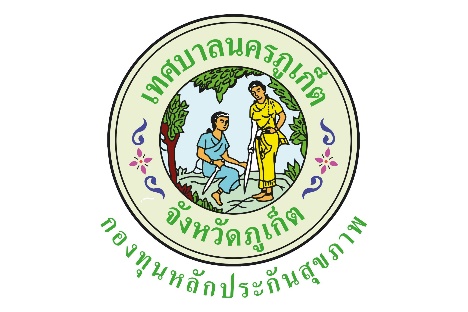 ปีงบประมาณ  2564แบบรายงานผลการดำเนินงาน / โครงการ ที่ได้รับงบประมาณสนับสนุนจากกองทุนหลักประกันสุขภาพ เทศบาลนครภูเก็ตโครงการบุกบ้านคัดกรองกลุ่มเสี่ยงโรคไม่ติดต่อ ปี 2564วดป. ที่อนุมัติ  30 พ.ย. 25631.ตัวชี้วัด- ร้อยละ 70 ของประชากรอายุ 15 ปีขึ้นไปในเขตพื้นที่ที่รับผิดชอบของเทศบาลนครภูเก็ต ได้รับการเยี่ยมบ้านและคัดกรองโรค Metabolic (4,200 คน)   - ร้อยละ 100 ของกลุ่มเสี่ยงที่ตรวจพบภาวะผิดปกติได้รับการส่งต่อเพื่อวินิจฉัยและเข้าสู่กระบวนการรักษาตามระบบต่อไป2.กลุ่มเป้าหมาย8. กลุ่มประชาชนทั่วไปที่มีภาวะเสี่ยง3.ระยะเวลา1 ธ.ค. 2563 - 30 ก.ย. 25644.ผลการดำเนินการ- กองการแพทย์ เทศบาลนครภูเก็ตได้จัดทำแผนการออกปฏิบัติงานเชิงรุกในการดำเนินงานคัดกรองโรคเบาหวาน ความดันโลหิตสูง หลอดเลือดสมองและ  ภาวะอ้วนลงพุงในประชากรอายุ 15 ปีขึ้นไปในพื้นที่ที่รับผิดชอบใน 13ชุมชนและ 4 เขต โดยออกเยี่ยมคัดกรองสุขภาพเชิงรุกทั้งในเวลาช่วงเช้าวันจันทร์ -พฤหัสบดี ตั้งแต่เดือนตุลาคม 2563 ถึงเดือนกันยายน 64  - ผลการดำเนินงานตามตัวชี้วัดที่ 1 : ประชากรอายุ 15 ปีขึ้นไปในเขตพื้นที่รับผิดชอบของเทศบาลนครภูเก็ต ได้รับการเยี่ยมบ้านและคัดกรองโรค Metabolic จำนวน 4,416 คน จากประชากรกลุ่มเป้าหมาย 5,735 คน คิดเป็นร้อยละ 77 - ผลการดำเนินงานตามตัวชี้วัดที่ 2 : กลุ่มเสี่ยงที่ตรวจพบภาวะผิดปกติ ได้แก่ กลุ่มเสี่ยงโรคเบาหวาน 106 ราย (ร้อยละ 2.4) กลุ่มเสี่ยงโรคความดันโลหิตสูง 170 ราย (ร้อยละ 3.85) ได้รับการส่งต่อเพื่อวินิจฉัยและเข้าสู่กระบวนการรักษาตามระบบต่อไปทุกราย คิดเป็นร้อยละ 100 และได้รับการวินิจฉัยเป็นผู้ป่วยรายใหม่ ได้แก่ โรคเบาหวานรายใหม่ จำนวน 15 ราย (ร้อยละ 0.34)  โรคความดันโลหิตสูงรายใหม่ จำนวน 41 ราย (ร้อยละ 0.93) -ข้อมูลข้างต้น รวมถึงการออกเยี่ยมคัดกรองสุขภาพเชิงรุกนอกเวลาเพื่อหากลุ่มเป้าหมายใหม่ในช่วงวันที่ 15 - 19 กุมภาพันธ์ 2564 เวลา 16.30 - 20.30 น. โดยออกหน่วยคัดกรองในชุมชนที่มีขนาดใหญ่ 6 ชุมชน และ 4 เขต จำนวนคนที่ได้รับการคัดกรองทั้งหมด 1,771 ราย  พบกลุ่มเสี่ยงโรคเบาหวาน 8 ราย   (ร้อยละ 0.45) และกลุ่มเสี่ยงโรคความดันโลหิตสูง 32 ราย (ร้อยละ 1.81) - แบ่งกลุ่มเป้าหมายออกเป็น 3กลุ่ม ได้แก่ กลุ่มปกติ,กลุ่มเสี่ยง,และกลุ่มป่วย เพื่อติดตามดูแลอย่างต่อเนื่องและส่งต่อเพื่อวินิจฉัย  -บันทึกข้อมูลสุขภาพที่ได้จากการเยี่ยมบ้านและตรวจคัดกรองความเสี่ยงลงในfamily folder และในโปรแกรม JHCIS5.ผลสัมฤทธิ์ตามวัตถุประสงค์/ตัวชี้วัด☑  บรรลุตามวัตถุประสงค์/ตัวชี้วัดของโครงการ ☒ ไม่บรรลุตามวัตถุประสงค์/ตัวชี้วัดของโครงการ6.การเบิกจ่ายงบประมาณ7.ปัญหา/อุปสรรคในการดำเนินการไม่มี☑  มีปัญหา/อุปสรรค(ระบุ)         - สถานการณ์ Covid-19 ทำให้ไม่สามารถคัดกรองได้ตามปกติ- ประชากรบางกลุ่มไม่ให้ความร่วมมือ- บ้านปิดเนื่องจากออกไปทำงาน ออกไปเรียนหรืออื่นๆ- ไม่พบรายใหม่ เจอแต่กลุ่มเป้าหมายเดิม- ประชากรย้ายเข้า/ออกบ่อย โดยเฉพาะห้องเช่าและร้านค้าแนงทางการแก้ไข(ระบุ)สร้างความตระหนักเรื่องการดูแลสุขภาพตนเอง ส่งเสริมการตรวจสุขภาพประจำปีประสานงานขอความร่วมมือกับผู้นำชุมชน อสม.ในพื้นที่ เพื่อเข้าถึงประชาชนบางกลุ่มที่ไม่ให้ความร่วมมือบางช่วงต้องปรับเปลี่ยนหรือเพิ่มเวลาในการออกคัดกรอง เพื่อพบกลุ่มเป้าหมายใหม่ลงชื่อ	ผู้รายงาน      (นางสาวปาลิดา วิไลวรรณ)     ตำแหน่ง   นักวิชาการสาธารณสุขปฏิบัติการ         วันที่/เดือน/พ.ศ.................................................งบประมาณที่ได้รับอนุมัติ104,500.00บาทงบประมาณเบิกจ่ายจริง76,536.00บาทคิดเป็นร้อยละ73.24งบประมาณเหลือส่งคืนกองทุนฯ27,964.00บาทคิดเป็นร้อยละ26.76